Выступали 3 раза – длительность каждого выступления 50-60  минут(Презентация ppt.5)1 ое выступление – 1 – 4 классы2ое выступление – 5а 5б, 6а, 7б, ветераны, директор МОУ СОШ №17 Митина Е.П.3е выступление –6б,7а, 8а, 9-11. 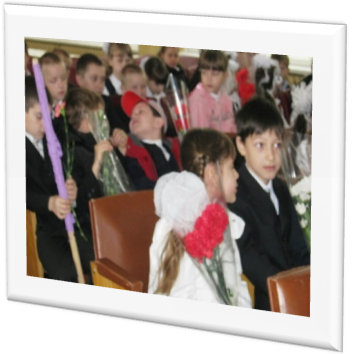 В литературно – музыкальной композиции “Этот праздник со слезами на глазах ” приняли участие 14 человек:1.Еськова Кристина                                         8.Трублаевич Александр2.Мельников Иван                                            9.Ковальчук Татьян3.Рогова Анна                                                  10.Медведев Борис4.Хачатурян Карен                                        11.Чернова Вероника             5.Захарова Наталья                                      12.Цыганов Артём6.Амелин Андрей                                            13.Маркина Анна7.Филина Евгения                                           14.Родина Юлия 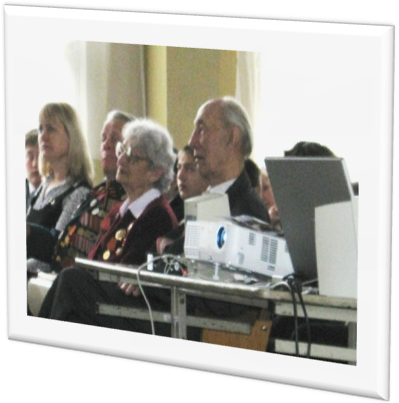 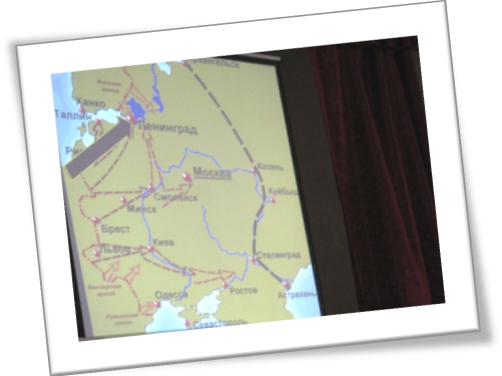 11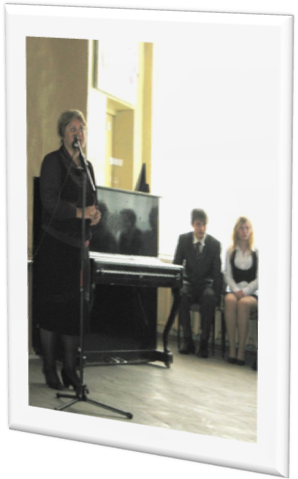 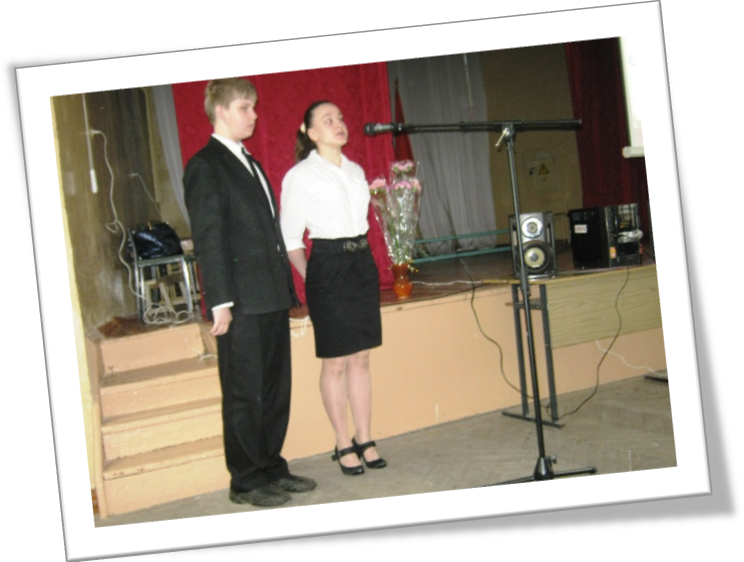 